Maj 2012                                                                                                    Przedszkole Nr 5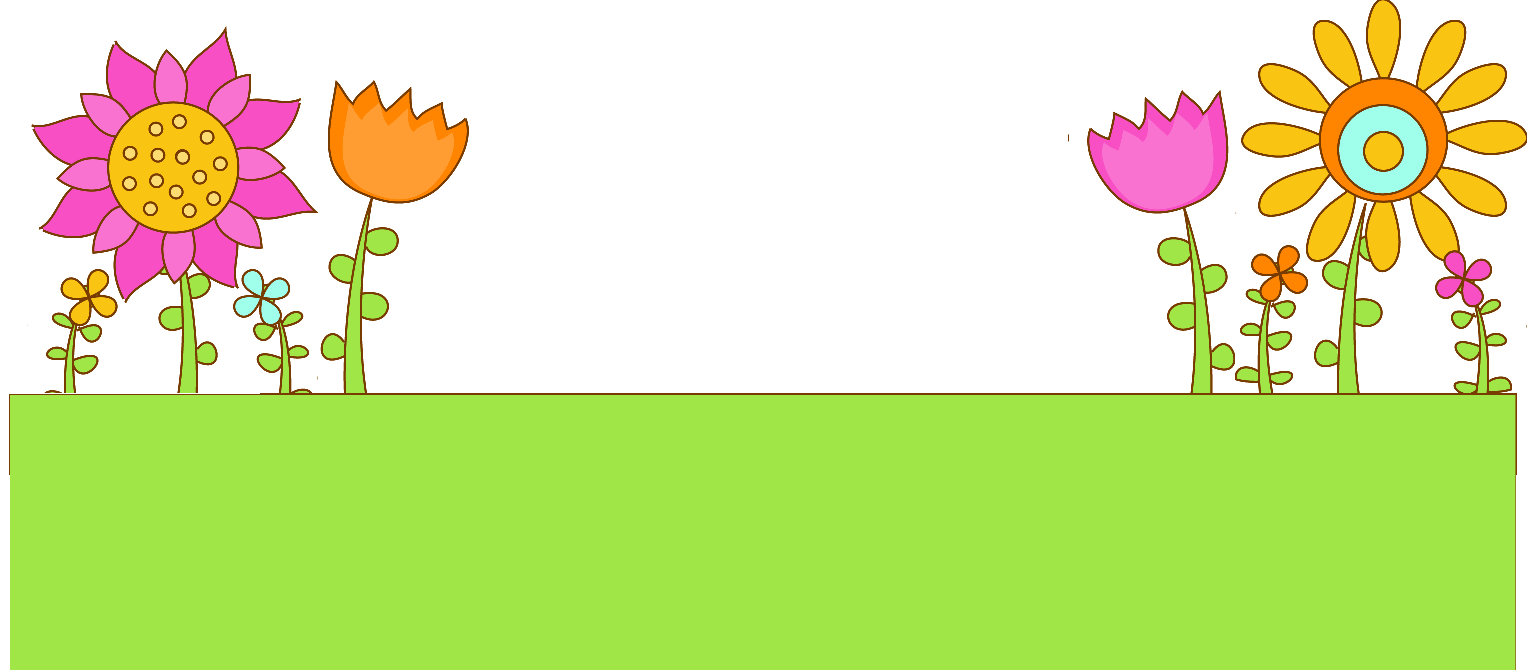                                                                                                                                      ul. Miodowa 16                                                                                                                                          Gdynia - Orłowo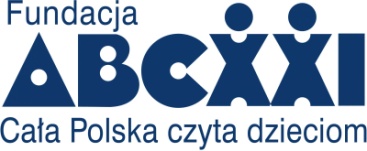 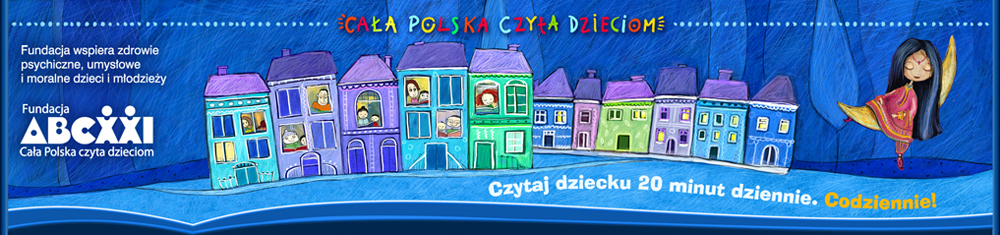 